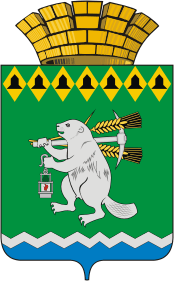 Администрация Артемовского городского округа ПОСТАНОВЛЕНИЕот 04.08.2022                                                                                               № 766-ПАО внесении изменений в Календарный план физкультурных и спортивных мероприятий Артемовского городского округа на 2022 годВ связи с возникшей необходимостью, рассмотрев обращения Муниципального бюджетного учреждения Артемовского городского округа «Физкультурно-оздоровительный комплекс «Уралец» от 30.05.2022 № 69, от 15.06.2022 № 83, от 29.06.2022 № 92, Муниципального бюджетного учреждения Артемовского городского округа «Физкультурно-оздоровительный центр «Сигнал» от 26.05.2022 № 01-14/71, от 27.05.2022 № 01-14/73, от 02.06.2022 
№ 01-14/75, Государственного автономного учреждения социального обслуживания Свердловской области «Комплексный центр социального обслуживания населения Артемовского района» от 07.07.2022 № 257, в соответствии с пунктом 19 части 1 статьи 16 Федерального закона от 06 октября 2003 года № 131-ФЗ «Об общих принципах организации местного самоуправления в Российской Федерации», пунктом 4 части 1 статьи 9 Федерального закона от 04 декабря 2007 года № 329-ФЗ «О физической культуре и спорте в Российской Федерации», пунктом 4 статьи 7 Закона Свердловской области от 16 июля 2012 года № 70-ОЗ «О физической культуре и спорте в Свердловской области», руководствуясь статьями 30, 31 Устава Артемовского городского округа,ПОСТАНОВЛЯЮ:Внести в Календарный план физкультурных и спортивных мероприятий Артемовского городского округа на 2022 год, утвержденный постановлением Администрации Артемовского городского округа от 05.04.2022 № 322-ПА, с изменениями, внесенными постановлением Администрации Артемовского городского округа от 15.06.2022 № 551-ПА, следующие изменения:раздел 4 дополнить строкой 4.1 следующего содержания:раздел 5 дополнить строками 85.1, 160.3, 161.1 – 161.2, 165.1 следующего содержания:раздел 6 дополнить строками 89.1, 91.1 следующего содержания:раздел 7 дополнить строкой 17.1 следующего содержания:Постановление разместить на Официальном портале правовой информации Артемовского городского округа (www.артемовский-право.рф), на официальном сайте Артемовского городского округа в информационно-телекоммуникационной сети «Интернет».Действие настоящего постановления распространяется на правоотношения, возникшие с 30.05.2022.Контроль за исполнением постановления возложить на заместителя главы Артемовского городского округа Лесовских Н.П.Глава Артемовского городского округа				         К.М. Трофимов4.1Турнир по настольным спортивным играм среди инвалидов28 июляГАУ СО «КЦСОН Артемовского района»Администрация,ГАУ СО «КЦСОН Артемовского района»85.1Межмуниципальный турнир по футболу среди девушек, посвященный Дню России12 июнястадион «Локомотив»МБУ «ФОЦ «Сигнал»160.3Муниципальный турнир по волейболу среди женщин и девушек, посвященный Дню защиты детей 6 июняМБУ АГО «ФОК «Уралец»МБУ АГО «ФОК «Уралец»161.1Турнир по волейболу среди смешанных команд, посвященный памяти ветерана Великой Отечественной войны полного кавалера ордена Славы Ивана Викторовича ДубининаиюльМБУ АГО «ФОК «Уралец»МБУ АГО «ФОК «Уралец»161.2V турнир по футболу среди дворовых команд памяти Потоскуева В.А.июльг. АртемовскийМБУ АГО «ФОК «Уралец»165.1Муниципальное соревнование по скандинавской ходьбе, посвященное Международному дню здорового сердца сентябрьп. БуланашМБУ АГО «ФОК «Уралец»89.1Открытое первенство города Ирбита по футболу среди девушек 2004-2006, 2007-2008 годов рождения30-31 маяг. ИрбитУправление культуры, физической культуры и спорта Городского округа «город Ирбит» Свердловской области91.1Традиционный турнир по футболу памяти 
Р.Т. Абдрахманова и 
А.Н. Петрова среди взрослых любительских команд, команд девушек 2004-2007 годов рождения, команд мальчиков 2012-2013 годов рождения на территории Городского округа «город Ирбит» Свердловской областииюньг. ИрбитУправление культуры, физической культуры и спорта Городского округа «город Ирбит» Свердловской области   17.1Межрегиональные соревнования по боксу класса «Б» «РИНГ МУЖЕСТВА» памяти 
А. Патрушеваиюньг. КрасноуфимскРегиональная спортивная федерация